               CONVOCATORIA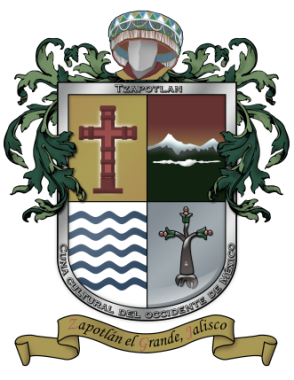                MUNICIPIO DE ZAPOTLÁN EL GRANDE, JALISCO.               JEFATURA DE PATRIMONIO MUNICIPAL               LICITACIÓN PÚBLICA MUNICIPAL 004/2019                           “ADQUISICIÓN DE 25 MOTOCICLETAS EQUIPADAS CON MALETERO Y                         1 TRACTOR CON CARGADOR FRONTAL PARA USO UTILITARIO                            DEL H. AYUNTAMIENTO DE ZAPOTLÁN EL GRANDE, JALISCO”. De conformidad con lo previsto en los Artículos 134 de la Constitución Política de los Estados Unidos Mexicanos y lo previsto en los Artículos1, numeral IV, Articulo 23,  Articulo  47 numeral 1, Articulo 49 numeral 3, Articulo 55 numeral 1, inciso II, Articulo 56 numeral 1, Articulo 59 numeral 1 incisos I, II III, IV, V, VI, VII VIII, IX, X, XI, XII, XIII, XIV, XV de la Ley de Compras Gubernamentales, Enajenación y Contratación de Servicios del Estado de Jalisco y sus Municipios y demás relativos al Reglamento de compras gubernamentales, contratación de servicios, arrendamientos y enajenaciones, para el Municipio de Zapotlán el Grande Convoca a los proveedores interesados a participar en la LICITACIÓN PÚBLICA MUNICIPAL 004/2019 de conformidad con lo siguiente:Las áreas responsables de esta licitación serán: la Jefatura de Patrimonio Municipal, teléfono 341 575 2500 ext.545 y el Departamento de Proveeduría, teléfono 341 575 25 00 ext. 413 o 341 575 25 86  del Ayuntamiento de Zapotlán El Grande, Jalisco.La presente convocatoria y Bases se encuentra disponible en la página de internet: www.ciudadguzman.gob.mxLa entrega de las Bases será el lunes 11 de Marzo del 2019, de10:00 a 14:00 horas; en el Departamento de Proveeduría de la Tesorería Municipal, con domicilio calle Colón 62 Colonia centro Ciudad Guzmán, municipio de Zapotlán El Grande, JaliscoLos ofertantes deberán cumplir con los requisitos establecidos en la Ley de Compras Gubernamentales, Enajenación y Contratación de Servicios del Estado de Jalisco y sus Municipios.Zapotlán El Grande, Jalisco a 07 de Marzo de 2019HÉCTOR ANTONIO TOSCANO BARAJASCOORDINADOR DEL DEPARTAMENTO DE PROVEEDURÍAFECHA DE PUBLICACIÓN DE LAS BASESJueves 07 de marzo del 2019FECHA Y HORA LÍMITE DE ENTREGA O ENVÍO DE ESCRITO EN EL QUE EXPRESEN LOS PROVEEDORES SU INTERÉS EN PARTICIPAR EN LA LICITACIÓNLunes 11 de marzo del 2019De 10:00 a las 14:00 horasFECHA Y HORA DE ENTREGA DE BASES. Lunes 11 de marzo del 2019De 10:00 a las 14:00 horasFECHA Y HORA LÍMITE DE ENTREGA O ENVÍO DE CUESTIONARIO DE ACLARACIONESMartes 12 de marzo del 2019hasta las 14:00 horasFECHA Y HORA DE LA JUNTA DE ACLARACIONESViernes 15 de marzo del 201910:00 horasFECHA Y HORA LÍMITE PARA ENTREGA DE PROPUESTASMartes 19 de marzo del 2019hasta las 10:00 horasAPERTURA DE PROPUESTASMartes 19 de marzo del 2019hasta las 10:00 horasRESOLUCIÓN Y EMISIÓN DE FALLOMiércoles 20 de marzo de 201910:00 horasPARTIDANÚMEROARTÍCULO125MOTOCICLETAS EQUIPADAS CON MALETERO21TRACTOR CON CARGADOR FRONTAL